Meeting Opened: By President, Parkway Hotel, 7.42pmWelcome: By President to Committee Attendance: John Koster, Vince Vescio, Gavin Nagle, Marianne Hardy, Sigrid MulherinApologies: Danny Holder, Maria Pollard, Dusan Mihajlovic, Matt Herrmann, Helen ChambersPrevious Meeting Minutes: Accepted: Marianne Hardy. 2nded: Sigrid Mulherin Business Arising: NoneAgenda: President asks if all have read AgendaCorrespondence: Inward: Storage for Beacon Hill Football Club (Soccer) @ Bev Job approved in bin storage area with W1 padlocks existing. MWFA key dates and meeting information. Playing Rule Changes nominations required by close of business Monday 14th October. Storage for Beacon Hill Football Club (Soccer) Re Tristram – Mark Wilson NB Council will follow up. Score a grant for your junior club. Note to Clubs re Jeff Smit GPT decision. MWFA Change of company status to MWFA Ltd. 2020 CLUB Handbook (new committee list) due in to MWFA by 10th Dec. Playfootball Registrar’s Meeting.Outward: Nil to report9)   Reports:         President - (Vince Vescio): Thank you to everyone who helped with the various presentations last week. The AL presentation attendance was disappointing, Senior mens went well and Junior Presentation went smoothly. Suggestion to do all presentations on Tristram Oval one afternoon with a BBQ and soft drinks, senior teams can supply own drinks. Goals have been taken down at Beacon Hill – thank you to John and Gavin. Thank you to Kerrie Koster for organising the trophies. We need to send a bulk email to all club members re the AGM and the vacant positions. Suggestion to email members after the AGM to show exactly what positions are vacant.	Vice President – (Dusan Mihajlovic): AbsentSecretary - (John Koster): up to 20 kits still outstanding – doing one more Friday night 4th Oct (Long weekend). Sigrid will put on Facebook and email individuals. Should there be a particular date they have to be returned on. Teams who don’t return kit bags are not issued with on the following year. No kit no medallions for juniors. No team awards until kit is returned. Treasurer - (Sigrid Mulherin) ; only one outstanding payment for the trophies. No deposits have been made for 2020 gear. BAS refund from 2nd quarter not yet received. 3rd quarter BAS will be completed in the next week. No reply emails from Youth Club treasurer. Proposal to become a separate entity for BAS/GST from the Youth Club. Proposal to move the BHFC financials to the cloud.	Registrar - (Helen Chambers & various assistants); NIL to reportJunior Co-ordinator - (Marianne Hardy / Debi Moffat); Receipients of Perpetual Trophies. One team playing in the SIC this weekend – U9s Raptors. Junior brainstorming sessions. Goal keeper trainer interested in sending the club proposals for soccer camps etc. 	Youth Co-ordinator -  (Marianne Hardy): see above	Women’s Co-ordinator – Various Assistants: NIL to report from coordinator. Some players may be interested in taking on various aspects of the coordinator roles. Men's O35/45 Co-ordinator - (Danny Holder): NIL to report Senior Co-ordinator – none.MWFA Delegate - (Matt Herrmann): Absent	Groundsman – (Gavin Nagle); Beacon Hill Oval will fertilised and cored by council. If necessary, the goal mouths will be returfed. Irrigation was tested at Tristram, pop ups worked, 2 pop up sprinklers in the bush have been capped off but means pressure on others in that station were shooting water in areas not needed – head needs to be changed to 180 degrees instead of 360. Two water testers at Tristram for ecoli. Spoken to Dave regarding levelling goal mouth on ¾ field and also pushing the goal mouth 5 metres on the large field – slab of concrete at back of stairs need to be removed and stairs adjusted. Sprayed for winter grass at Beacon Hill, trees need lopping near the lights. Beverley Job lights need to be fixed (will not pay BJ light invoice until the lights are fixed). Coaching director - (Dusan Mihajlovic) – AbsentCC Co-ordinator – AbsentSponsorship – (Matt Herrmann) AbsentGeneral Business:   	Presentations: Idea for presentation for 2020 – all presentations on Tristram Oval – each age group 30 mins and then off to BBQ. No photo presentations or reports. AL1 2020 – discussion with AL1 coach,  meeting proposed when coach is back from OS. 	New Committee members: ideas	Committee Xmas dinner – ideas? Storage Shed at Beverley Job – nets etc can be stored there. Juniors and Seniors? Or just senior nets for the large field. Currently can be opened by a W1 Key. Combination lock? Would need to purchase a chalk machine to leave there. Upcoming dates to remember:       Women's Forum 		Tue 22nd Oct 7.30pm Cromer – Vince & Maria attending	Next Meetings:      Football AGM			- Monday 14th Oct M, Vale Calabrian Club – 7:30pm      Football MGM 		- Monday, 28th  Oct  2019  Parkway  – 7:30pm TBC      MWFA CoC			- Monday, 4th   Nov 2019  Cromer – 7:30pm       MWFA AGM			- Monday, 25th Nov 2019 Cromer – 7:30pm    
BHYC 				- Tuesday 15th Oct 2019 Cromer – 7.30pm       Meeting Closed:  9.45 pm(Football Section of Beacon Hill Youth Club Inc – over 50 yrs strong)………………………………………………………………………………………………Monthly General MeetingMonday, 30th September 2019                                 Minutes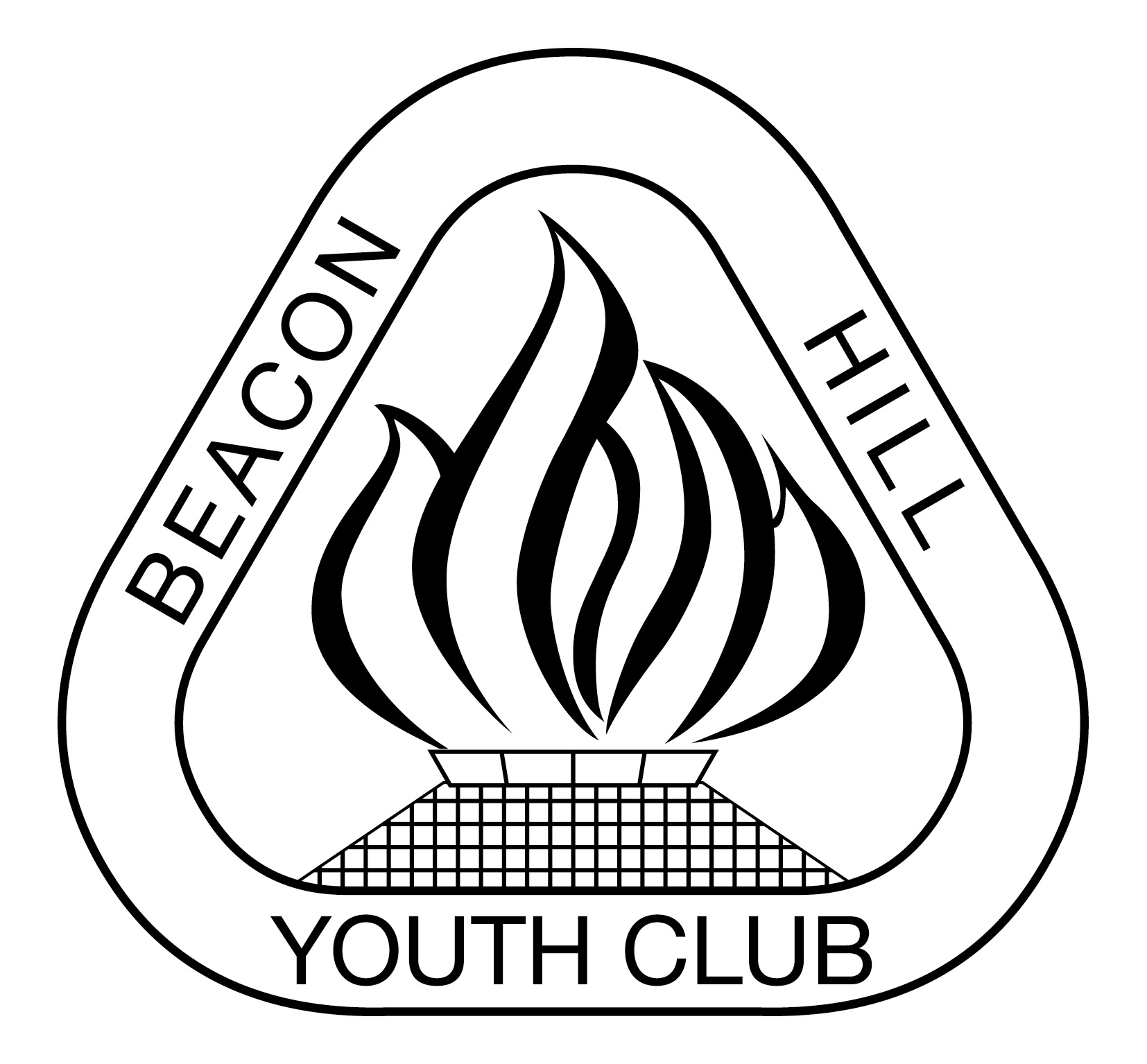 